Consultations, Seminars, Speaking Engagements, and Educational and Training Materials www.charlenewhite.comcharlene@charlenewhite.com800-445-7805New Patient Coordinator & Marketing WorkshopDecember 6, 2019 | New York, NYJay Suites Times SquareMastering Practice Management WorkshopDecember 7, 2019 | New York, NYJay Suites Times Square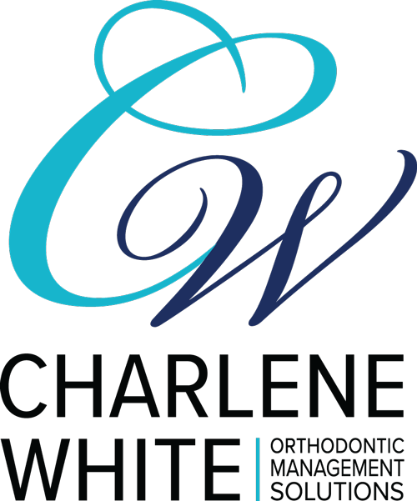 SCHEDULINGLACK OF SYSTEMS AND STANDARDS RESULT IN:1. 									2. 								 HOW EVERYONE PLAYS A ROLE IN MAKING THE SCHEDULE WORK:CLINICAL SYSTEMSLACK OF SYSTEMS AND STANDARDS RESULT IN:1. 									2. 								 HOW EVERYONE PLAYS A ROLE IN MAKING THE SCHEDULE WORK:NEW PATIENT PROCESSLACK OF SYSTEMS AND STANDARDS RESULT IN:1. 									2. 								 HOW EVERYONE PLAYS A ROLE IN MAKING THE SCHEDULE WORK:COLLECTION SYSTEMLACK OF SYSTEMS AND STANDARDS RESULT IN:1. 									2. 								 HOW EVERYONE PLAYS A ROLE IN MAKING THE SCHEDULE WORK:MARKETING SYSTEMLACK OF SYSTEMS AND STANDARDS RESULT IN:1. 									2. 								 HOW EVERYONE PLAYS A ROLE IN MAKING THE SCHEDULE WORK:SCHEDULE FORECASTER FOR 2019The purpose of forecasting the schedule is to create smooth flowing days.  Light days and heavy days create stress in the office.  It also creates front to back tension.  It is important to put a structure in place to prevent this from occurring.  On the next page there is a schedule forecaster for the year.  Use this format to create your own in years to come.  The instructions for using this are as follows:Mark off all weeks and days the office will be closed for seeing patients.Record the number of patients seen on the patient days on the line next to the date.Post this by the scheduling computers.Project where patients will be scheduled at your morning huddle.Look at how being out one-week effects the schedule six weeks out.This enables you to plan how the patients will be scheduled.  Being proactive verses reactive reduces stress. 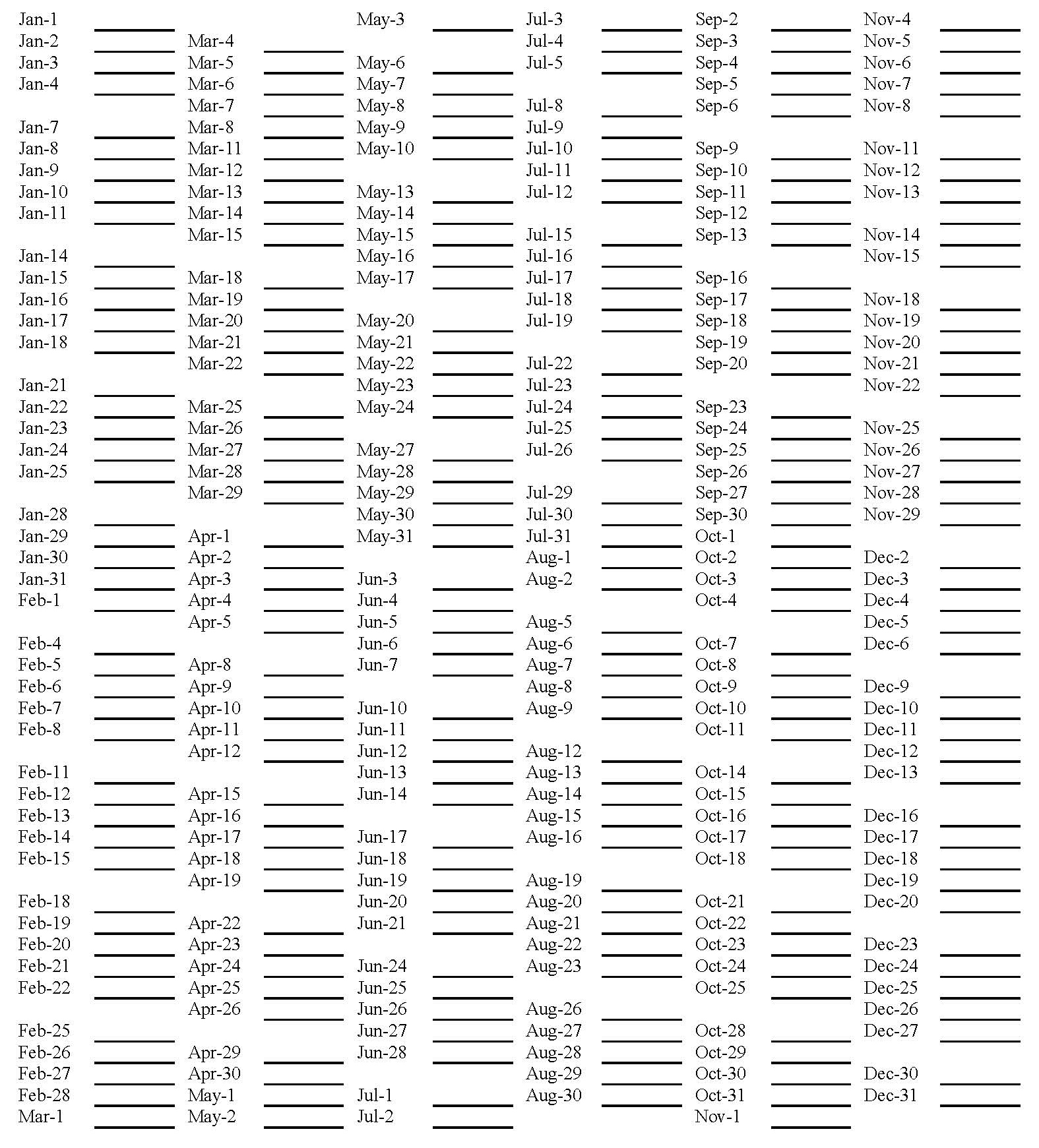 EMERGENCY TRACKING FORMSamplePatient’s Name:  							Date:			Bands/Bonds Off	Band(s) off tooth:  #	       #	        #	        #	          #           #		Bond(s) off tooth:  #	       #	        #	        #	          #           #		Product on tooth or appliance?								Which assistant prepped the tooth?							Patient’s comments:									Poking Wire	Wire type?											Who inserted the wire?								Other EmergencyNEW PATIENT INFORMATION SLIPPATIENT’S NAME  _____________________________Thank you for choosing our office.  I need to gather some information that will take about five (5) minutes.  Is this a good time for you?  		How did you hear about our office?									Do you have any friends or family members that are patients?    No	  Yes,		Have you (or the child’s name) seen another orthodontist?    No	  YesWho is your (or the child’s name) general dentist?							We will be happy to contact Dr. 				‘s office (the dentist) and let them know you have made an appointment and how much we appreciate their referral.  We will also check to see the date of your (or the child’s name) last cleaning and x-rays.** If Adult Appointment – Ask **What particular concerns do you have about your teeth that encouraged you to phone our office?																										** If Child Appointment – Ask These Questions **How does __________ feel about getting braces?							Do you have any particular concerns?																					Besides you, will anyone else be involved in the decision to begin _______ treatment?    No 	  Yes,										Dr. 		likes to make his/her patient’s feel welcome, he/she would like to know what ______________’s interests are.																						** Go to Computer Screen **Please excuse me for just a moment while I put some information into the computer so I can make your appointment.  Enter basic name, address and phone number into the computer.** Pull Up Next Available NP Appointment **Do you have a particular day of the week that works best for you?  Then offer two options.My first available appointment is ______________.  (move on once appointment is established)  If Dr. 			 says that ____________ is ready to start treatment, the next step is to take diagnostic records, scan, photos, & x-rays.  We can save you a trip by taking those during this visit.  We will need to allow an additional half-hour for this.  Would this be of interest for you?      No    YesIf you have insurance coverage, please bring in your card and we will be happy to verify your benefits, or I’d be happy to take it now if that works for you.Please plan on being here for approximately one hour, Dr. 			will tell you if treatment is needed, approximately how long the treatment time would be and our treatment coordinator will discuss fees and payment options with you.Please visit our website for directions to our office.Is there anything else I can provide for you?  							Thank you for calling our office.  I am sure you will enjoy your visit here.  Dr. 	  	is a very nice person and a great orthodontist. We will see you on __________________.Have a great day!!!!CROSSTRAINING CHECKLISTCross-trained staff members are a valuable asset to the team.  Give each team member a copy of this checklist to complete.  Make it fun.  See how many people can help out in how many different areas of the practice.   					 (staff member) is trained to perform the following duties:BUSINESS OFFICE:Greet patients in the reception roomOrder business suppliesRun monthly reports (production, collections, etc.)Keep front office tidy Sort mail each dayFollow-up on broken appointmentsKeep on top of recallsCollect paymentsConfirm insuranceSend monthly statementsAssist in patient flow Answer financial questionsProcess auto paymentTurn on computersOpen up the officeChange messagesSchedule appointmentsSet-up the schedulePost paymentsRun day sheetsMake depositsSubmit insurance claimsClose the officeConduct new patient processConduct a deband conferenceProcess lettersCLINIC:Keep track of inventory and stock each itemClean and stock unitsSet-up brackets for bondings each dayInstrument and handpiece maintenanceTake impressionsFit bands5-minute scanPerform deband proceduresTake an emergency callKeep on top of treatment overruns Assist doctor in progress updatesKeep patient flow running smoothlySeat bonded retainersTake X-rays and photosChange arch wiresPatient education at bondingAssist doctor with clear aligner patientsLAB:Trim modelsMake Essex retainerPrint 3D modelsMake Hawley retainerSet-up indirect bondsAssist in taking recordsKnow how to take care of a simple emergencyEVALUATING YOUR CURRENT COLLECTION SITUATIONNumber of Contracts		     	Number of Contracts Past Due		Number of Open Accounts			Number of Accounts Past Due		Run a report of your:								 	 Total	a.  Delinquent over 30 only accounts				b.  Delinquent over 60 only accounts				c.  Delinquent over 90 only accounts			(The total of a, b, & c divided by your total number of contracts equals your percentage of past due contracts.)Sample Chart of Past Due Contracts                                Excellent------------------------------------------------------------------Needs ImprovementOther Areas to Evaluate:What was your amount written off for bad debts last year?  Ideally, 2% or less of gross collections?   	(i.e. $800,000 collections /$16,000 or less written off)Do you have old past due accounts that need to be written off?How many patients in retainers have accounts that are past due?How many contracts are paid out and the patients are still in braces over their target date?Are your insurance accounts current?MARKETING CALENDARI recommend setting up a Marketing Calendar each year.  The following is a sample design.  Establish a target date for implementation of each idea.  MARKETING CALENDAR FOR 			PRACTICE SYSTEMS ANALYSIS QUIZAnswer the Following Questions True (T) Or False (F)SCHEDULINGWe rarely get a complaint from patients regarding waiting to be seen.We have an organized scheduling template.We focus on reducing repairs.We can get key production appointments scheduled in ten days.We have appointment book guidelines that we follow.Total number rated True _____ Total number rated False _______CLINICALWe have our band and bond failures under control at 5% or less.We have a good system to direct the doctor patient to patient.Our efficiency and harmony is not disrupted by front to back conflict.Our assistants share equally in the patient load.We do an excellent job of informing our patients and parents throughout treatment.Total number rated True _____ Total number rated False _______NEW PATIENT PROCESSWe are quite pleased with our case acceptance.We know we project an excellent image.Our new patients are not kept waiting longer than 5 minutes for the doctor or coordinator.  We offer same day starts.Our payment plans and fees are affordable to the majority of our patient base.Total number rated True _____ Total number rated False _______MARKETINGWe have a written annual marketing plan.We have an annual marketing budget.Our staff has allocated time to market.We are pleased with our new patient numbers.Both our office image and quality of results are excellent.Total number rated True _____ Total number rated False _______COLLECTIONSWe promote auto payment.We are insurance friendly.We have less than 5% of our accounts past due.We fully inform the responsible party up front regarding finances and collections.Total number rated True _____ Total number rated False _______Grand total rated True _______ Grand total rated False ________Rating Scale:25-22 true answers is excellent21-18 true answers is good17 or less true answers, indicates you need to get to work immediately on the key systems in your office to enhance the atmosphere and production for everyone involved.Review your answers and set target dates for implementation.WHAT ARE YOU WILLING TO DO?WHAT AREAS IN YOUR PRACTICE COULD BENEFIT FROM CLEARER STANDARDS?1.													2.													3.													WHAT AREAS IN YOUR PRACTICE COULD BENEFIT FROM CLEARER ACCOUNTABILITY?1.													2.													3.													LIST THE SPECIFIC AREAS THAT ARE A SOURCE OF FRUSTRATION AND STRESS FOR YOU?1.													2.													3.													WHAT SYSTEM COULD YOU PUT INTO PLACE TO ELIMINATE THE STRESS AND FRUSTRATION?1.													2.													3.													WHAT ARE YOU WILLING TO DO?BY WHAT DATE?  					POP QUIZCircle the point value that accurately applies to each question concerning your office.  Scoring:	24 or more in the “Yes” column is EXCELLENT.		21-23 in the “Yes” column is GOOD.		18-20 in the “Yes” column is AVERAGE (never strive to be average).	Less than 18 in the “Yes” column means your team NEEDS FOCUS on team spirit.TEAR THE PAGEDOCTOR:BUS. STAFF:NEW PT COORD:ASSISTANTS:DOCTOR:BUS. STAFF:NEW PT COORD:ASSISTANTS:DOCTOR:BUS. STAFF:NEW PT COORD:ASSISTANTS:DOCTOR:BUS. STAFF:NEW PT COORD:ASSISTANTS:DOCTOR:BUS. STAFF:NEW PT COORD:ASSISTANTS:# of Contracts5%10%15%20%25%3001530456075400204060801005002550751001256003060901201507003570105140175KIDSPARENTSSTAFFCOMMUNITYCOMMUNITYCOMMUNITYCOMMUNITYREFERRINGOFFICESREFERRINGOFFICESREFERRINGOFFICESJANAppt. Card ContestVisit 5 OfficesVisit 5 OfficesVisit 5 OfficesFEBValentine’s DayContestOrder Hand Mirrors(Gift for Parents)Dental Health Mth.Display Booth (mall)Dental Health Mth.Display Booth (mall)Dental Health Mth.Display Booth (mall)Dental Health Mth.Display Booth (mall)Invite Staff in 5OfficesInvite Staff in 5OfficesInvite Staff in 5OfficesMARDecorate for St.Patrick’s DayPot Luck DinnerInvite Staff in 5OfficesInvite Staff in 5OfficesInvite Staff in 5OfficesAPREaster ContestContest for ParentsNo Patient Day-Springs Clean &Eat PizzaInvite Staff in 5OfficesInvite Staff in 5OfficesInvite Staff in 5OfficesMAYVacation PostcardContestSpeakingEngagement for Women’s LegionSpeakingEngagement for Women’s LegionSpeakingEngagement for Women’s LegionSpeakingEngagement for Women’s LegionOffice Open HouseOffice Open HouseOffice Open HouseJUNSwimming PartySwimming Party for the FamilyProgressiveConcepts Course,Myrtle Beach, SCSponsor SoftballTeamSponsor SoftballTeamSponsor SoftballTeamSponsor SoftballTeamSponsor Continuing Ed.CourseSponsor Continuing Ed.CourseSponsor Continuing Ed.CourseJULDecorate for 4thWear Red, Whiteand BlueVisit 5 OfficesVisit 5 OfficesVisit 5 OfficesAUGStaff Baby PictureContestOffice SwimmingPartySponsor CommunityBlood DriveSponsor CommunityBlood DriveSponsor CommunityBlood DriveSponsor CommunityBlood DriveInvite Staff in 5OfficesInvite Staff in 5OfficesInvite Staff in 5OfficesSEPBack to SchoolPencils/Book CoversSURPRISE! Slow 1st week of school -Day Off with pay!Invite Staff in 5OfficesInvite Staff in 5OfficesInvite Staff in 5OfficesOCTHalloween ContestInvite Staff in 5OfficesInvite Staff in 5OfficesInvite Staff in 5OfficesNOVSkating PartySkating PartyDecorate for ThanksgivingInvite Staff in 5 OfficesInvite Staff in 5 OfficesInvite Staff in 5 OfficesDECCHRISTMAS PARTY - DecorateOffice for KidsSponsor a Needy Family for theHolidaysSponsor a Needy Family for theHolidaysSponsor a Needy Family for theHolidaysSponsor a Needy Family for theHolidaysDeliver HolidayGoodies to OfficesDeliver HolidayGoodies to OfficesDeliver HolidayGoodies to OfficesGENERAL IDEAS:Office T-shirtsNo-No Bag at DebandThank You Notes for ReferralsBanding CallsSocial Media in the Dental Office $9.95 ADA CatalogGENERAL IDEAS:Office T-shirtsNo-No Bag at DebandThank You Notes for ReferralsBanding CallsSocial Media in the Dental Office $9.95 ADA CatalogGENERAL IDEAS:Office T-shirtsNo-No Bag at DebandThank You Notes for ReferralsBanding CallsSocial Media in the Dental Office $9.95 ADA CatalogGENERAL IDEAS:Office T-shirtsNo-No Bag at DebandThank You Notes for ReferralsBanding CallsSocial Media in the Dental Office $9.95 ADA CatalogGENERAL IDEAS:Office T-shirtsNo-No Bag at DebandThank You Notes for ReferralsBanding CallsSocial Media in the Dental Office $9.95 ADA CatalogPoint ValuesPoint ValuesPoint ValuesYesSometimesNoDo you hear a lot of laughter in your office?Do you hear a lot of laughter in your office?321Does the staff smile a lot?Does the staff smile a lot?321Do you look forward to doing fun things togetherDo you look forward to doing fun things together321Are birthdays celebrated in your office?Are birthdays celebrated in your office?321Is there a lot of communication at your staff meetings?Is there a lot of communication at your staff meetings?321Does the staff look forward to staff meetings?Does the staff look forward to staff meetings?321Are you continuously learning together as a team?Are you continuously learning together as a team?321How do people react when a mistake is made? (supportive = yes, apathetic = sometimes, fearful = no)How do people react when a mistake is made? (supportive = yes, apathetic = sometimes, fearful = no)321Does the staff come forth with lots of ideas?Does the staff come forth with lots of ideas?321Do you have lunch together often?Do you have lunch together often?321TOTALS (add your circled answers to get column totals)TOTALS (add your circled answers to get column totals)